Конкурс инновационных уроков/занятий «От образовательных трендов – к качеству образования и воспитания» в рамках Методического фестиваля «От идеи до результата» Методическая разработка интегрированного урока английского языка«Фигурные джунгли»Зазулина Екатерина Александровна, учитель английского языка МАОУ СОШ №18Технологическая карта урокаТема: Фигурные джунглиКласс: 3Предметы: английский язык-геометрия-технологияЦель: учащиеся познакомятся с новой лексикой по теме «Фигуры» и получат возможность использовать её в устной и письменной речи.Задачи:1. Воспринимать на слух текст и извлекать из текста нужную информацию;2. Читать вслух текст за диктором с соблюдением норм произношения, ударения, интонации;3. Вести диалог-расспрос, задавать специальные вопросы What is it? What color is it?4. Описывать иллюстрацию по аналогии;5. Ввести и активизировать в речи новую тематическую лексику «Shapes»;6. Повторить лексику тематических группы «Colors», «Animals»;7. Закрепить употребление в речи указательных местоимений there is/ there are; числительные 1-20.Планируемые результаты обучения:личностныеУчащиеся научатся- самостоятельно выбирать формы взаимодействия с одноклассниками;- осознанно, уважительно и доброжелательно относиться к однокласснику, его мнению.метапредметныеУчащиеся научатся- извлекать требуемую информацию из текста; - знать названия геометрических фигур; - уметь построить алгоритм действий; - уметь работать в паре, самостоятельно; - расспрашивать собеседника и отвечать на его вопросы.предметныеУчащиеся научатся:- познакомятся с новой лексикой по теме «Фигуры»; - использовать новую лексику (круг, квадрат, треугольник, прямоугольник, овал) при создании диалогов в устной речи, а также в письменной речи при написании схемы; - строить высказывания с заданным алгоритмом и вводными словами;- соотносить английские слова с переводом на русском языке; - слушать текст и понимать его с опорой на иллюстрацию.Ресурсы: учебник, презентация Power Point, пазлы с изображениями животных, набор геометрических фигур для каждой группы для создания и презентации проекта.Ход урока:Этап урокаДеятельность учителяДеятельность учащихсяПланируемые результатыПланируемые результатыМетодический комментарийЭтап урокаДеятельность учителяДеятельность учащихсяПредметныеУУДОрганизационный моментСоздает эмоциональный настрой на работу. Проверяет готовность учащихся к уроку.Good morning everyone! I’m glad to see you! Take your seats, please.Приветствуют учителя.Good morning teacher! We are glad to see you, too!Организовать учащихся.Проверить готовность к уроку.Регулятивные: взаимодействовать с учителем во время приветствия.Личностные: слушать собеседника; уметь организовать себя и свое рабочее местоЭмоциональный настрой.Постановки цели и задач урока. Мотивация к учебной деятельности учащихся- Читает стихотворение «Magic cat», сопровождая его прочтение демонстрацией слайдов, на которых в течение прочтения стихотворения выстраивается фигура кота, состоящего лишь из геометрических фигур; - Задает вопрос: «Почему кот волшебный?»- Подводит к формулированию цели урока учащимися.- Слушают учителя.- Проявляют заинтересованность.- Отвечают на вопрос учителя, предлагают свои варианты ответов.- Формулируют цель урока самостоятельноЛичностные: принимать и сохранять учебную цель и задачи.Коммуникативные: инициативное сотрудничество в поиске и сборе информации.Познавательные: формулирование проблемы; самостоятельное выделение и формулирование познавательной цели.Актуализация знаний- демонстрирует новый лексический материал «Фигуры» на слайдах;- прочитывает новые слова, давая учащимся возможность повторить произношение новых словa triangle [ˈtrʌɪaŋɡl] – треугольникa square [skwɛː] – квадратa circle [ˈsəːkl] – кругa rectangle [ˈrɛktaŋɡl] – прямоугольникan oval [ˈəʊvəl] – овал- отрабатывает ответы на вопросы «What is it?», «What color is it?» - предлагает повторить числительные 1-20 и названия цветов.- взаимодействуют с учителем во время фронтальной беседы, отвечают на вопросы учителя.- определение понятий;- применение моделей для решения учебных задач;- активизировать лексику по темам «Фигуры»Личностные: приобретение опыта мыслительной деятельности, выражение своих мыслей с помощью изученных выражений. Коммуникативные: планирование учебного сотрудничества со сверстникамиПервичное усвоение новых знаний- предлагает прослушать запись и повторить за диктором (упр1 стр.40);- предлагает прочитать диалог из учебника по ролям (упр.3 стр.41);- проговорить инструкцию к рисованию одного из животных- слушают запись и следят по учебнику, повторяют за дикторами;- работают в парах, читают текст по ролям;взаимодействуют с учителем во время фронтальной беседы, отвечают на вопросы.- игра в пазлы (повторение названий животных)- применение моделей для решения учебных задач;- продолжить отрабатывать умение воспринимать основную информацию аудиотекста, сопоставлять её с иллюстрацией;- отрабатывать диалог-расспрос по иллюстрации, используя активную лексику урока и речевые образцыЛичностные: приобретение опыта мыслительной деятельности, выражение своих мыслей с помощью изученных выражений; формирование мотива, реализующего потребность в социально значимой деятельности.Коммуникативные: планирование учебного сотрудничества со сверстниками, инициативное сотрудничество в поиске и сборе информации.Регулятивные: определять последовательность выполнения деятельностиПервичная проверка понимания - делит учащихся на 3 группы; - раздает каждой группе учащихся картинки, составленные из разноцветных геометрических фигур;- дает учащимся задание описать картинку, используя конструкцию there is/ there are, названия геометрических фигур, числительные 1-20, названия цветов;- корректирует ответы учащихся при необходимости 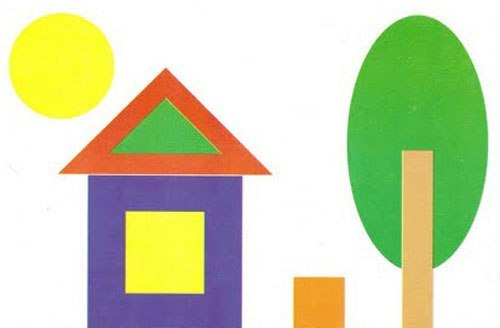 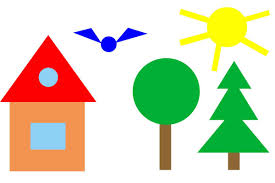 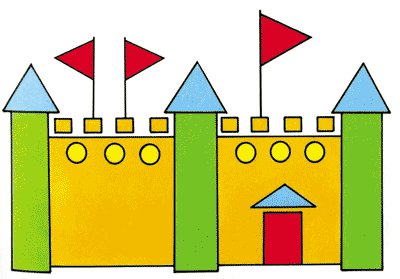 - слушают задание учителя;- изучают полученные картинки;- составляют описание картинки, используя конструкцию there is/ there are, названия геометрических фигур, числительные 1-20, названия цветов;- читают описание вслух.- применение моделей для решения учебных задач;- умение сравнивать, анализироватьЛичностные: формирование мотива, реализующего потребность в социально значимой деятельности.Коммуникативные: планирование учебного сотрудничества со сверстниками, инициативное сотрудничество в поиске и сборе информации.Регулятивные: определять последовательность выполнения деятельностиПервичное закрепление (в измененной ситуации)- объясняет суть задания;- раздает каждой группе конверт со всем необходимым для выполнения задания (создать картину по образцу из геометрических фигур);- помогает в работе группам при необходимости;- контролирует и направляет работу учащихся- внимательно слушают учителя;- осознают принцип выполнения задания;- создают картину по образцу из геометрических фигур;- задают вопросы по необходимости;- презентуют готовый вариант (проект).- применение моделей для решения учебных задач;- умение сравнивать, анализировать;- активизировать лексику по темам «Фигуры», «Цвета»Личностные: формирование мотива, реализующего потребность в социально-значимой деятельности.Коммуникативные: инициативное сотрудничество в поиске и сборе информации.Регулятивные: определять последовательность выполнения деятельности.Познавательные: выбор наиболее эффективных способов решения задач в зависимости от конкретных условийДомашнее задание (инструктаж по его выполнению)- сообщает домашнее задание;- объясняет принцип его выполнения.- осознают принцип выполнения домашнего задания;- задают вопросы по его выполнению;- записывают задание в дневникЛичностные: понимать необходимость выполнения домашней работы.Регулятивные: саморегуляцияРефлексия - организует беседу, связывая результаты урока с его целями;- оценивает работу, активность учащихся на занятии- отвечают на вопросы учителя;- анализируют свою работу на уроке;- оценивают успешность выполнения заданий на уроке.Регулятивные: соотношение своих действий с планируемыми  результатами.Личностные: уметь осознавать связь между целью учебной деятельности и результатом учения (смыслообразование)Коммуникативные: планирование учебного сотрудничества